Załącznik nr 2do programu „Wsparcie osób z niepełnosprawnościami na Mazowszu”  Oświadczenie o miejscu zamieszkania 
w miejscowości na terenie województwa mazowieckiegoDane osoby składającej oświadczenieosoba z niepełnosprawnościami				 opiekun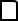 imię i nazwisko ……………………………………………………………………………………………………………………………..……………………………adres …………………………………………………………………………………………………………………………………………………………………………….powiat ……………………………………………………………………………………………………………………….…………………………………………………..gmina ………………………………………………………………………………………………………………………….………………………………………………...Dane osoby z niepełnosprawnościami, której dotyczy oświadczenie 
[wypełnić tylko w przypadku osób, które nie składają oświadczenia samodzielnie]imię i nazwisko ……………………………………………………………………………………………………………………………………………………………adres …………………………………………………………………………………………………………………………………………………………………………….powiat …………………………………………………………………………………………………………………………………………………………………………..gmina ………………………………………………………………………………………………………………………………….………………………………………... rodzaj oferty instytucji kultury np. zwiedzanie, spektakl, warsztaty ……………………………………………………..…………..Oświadczam, że:jestem mieszkańcem województwa mazowieckiego w rozumieniu art. 25* ustawy z dnia 23 kwietnia 1964 r. – Kodeks cywilny, a moim miejscem zamieszania jest adres wskazany powyżej,osoba wskazana w pkt 2 jestem mieszkańcem województwa mazowieckiego w rozumieniu art. 25* ustawy z dnia 23 kwietnia 1964 r. – Kodeks cywilny, a jej miejscem zamieszania jest adres wskazany powyżej**,posiadam umocowanie prawne do reprezentowania osoby wskazanej w pkt 2**,dane zawarte powyżej są zgodne z prawdą oraz stanem faktycznym i jestem świadoma/y odpowiedzialności za składanie nieprawdziwych oświadczeń.zapoznałem/am się z klauzulą informacyjną o ochronie danych osobowych dostępną w kasie muzealnej/na stronie www.…………………………………………………….…………………………………………..(czytelny podpis osoby składającej oświadczenie)Oświadczam, że dane zawarte powyżej wpisałem/am zgodnie z informacjami przekazanymi przez osobę składającą oświadczenie.***…………………………………………………….…………………………………………..(czytelny podpis pracownika instytucji kultury)